                                      Zbroj književnosti i matematike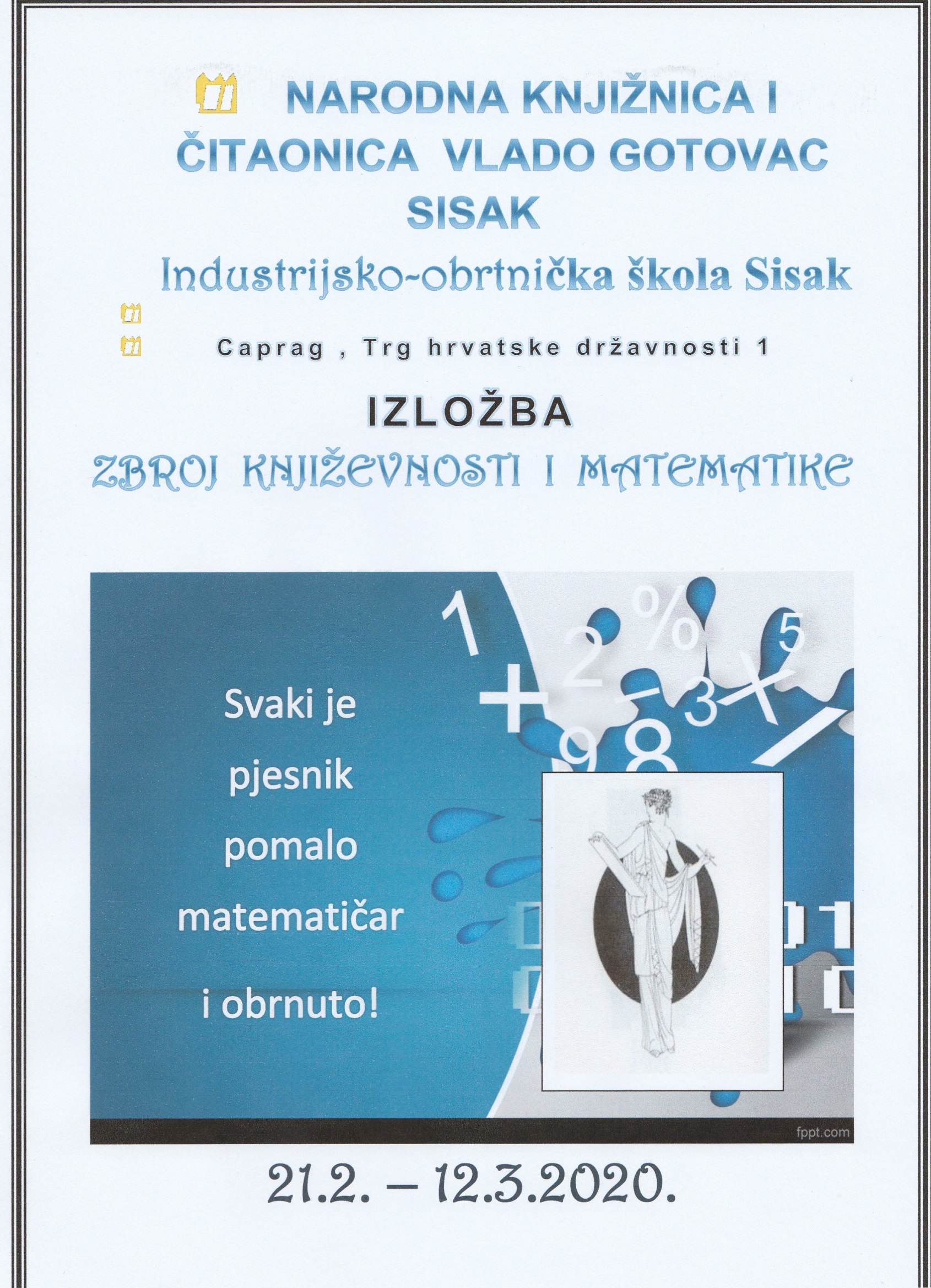                                                Izložba Industrijsko-obrtničke škole Sisak u                                                Narodnoj knjižnici i čitaonici Vlado Gotovac                                               Sisak-Caprag , 21.veljače 2020. - 12.ožujka 2020.                                              Na nastavnim satovima učenici su povezali                                                dva najteža predmeta: Hrvatski jezik i Matematiku.     Književnost i matematika –  laicima su  dva suprotna pojma!! Mnogi su književnici “padali” u školi zbog matematike, a mnogi su matematičari mrzili čitanje lektire. Ipak, povezanost književnosti i matematike ne samo da postoji, nego  možemo razlikovati nekoliko oblika  povezanosti.Učenici Industrijsko-obrtničke škole Sisak prikazali su prigodnom izložbom neke tipične primjere, ove samo naizgled neobične, povezanosti matematike i književnosti. Upoznali su kroz izložbu i digitalni alat kahoot neke zanimljivosti iz života i djela ljudi koji su obožavali matematiku i književnost:  Vladimir Devide, Carol Lewis, Jules Verne, Pajo Kanižaj, France Prešern i dr.